29 апреля 2015г. в Информационно-технологическом лицее №24 прошла VIII лицейская научно-практическая конференция  «Шаг в будущее». Свои исследовательские работы представили к конкурсной защите 65 лицеистов.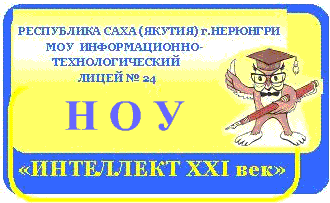 От всей души поздравляем победителей и призёров конференции! Желаем вам творческих успехов в дальнейших исследованиях и побед на конференциях республиканского и всероссийского уровней! Выражаем благодарность руководителям проектов!Администрация и Совет НОУ «Интеллект XXI век»Победители конференции, 1 местоПризёры конференции, 2 местоПризёры конференции, 3 местоФИОКласс Тема СекцияРуководительИванова Светлана9БСравнительный анализ использования английских и русских междометий в речи подростков.филологияИванова Наталья ВикторовнаАкопян Карина6аФразеологические неологизмы в современном русском языкеФилологияЗайцева Тамара НиколаевнаФираго ИльяФираго Богдан1гТеневой театрфизикаХарисова Юлия Сергеевна Полозкова Екатерина ВалерьевнаДегалевич Дмитрий10А Приемная комнатная антенна для цифрового эфирного теолевидения на основе текстолитовой пластиныфизикаЮдицкая Ирина МихайловнаПермякова Яна5АМагические квадраты (реферат)МатематикаМихайлова Таисия ИвановнаТыдыкова Екатерина, Кузнецова Ульяна7ВИскусство оригами в геометрииМатематикаВеслополова Ольга ЮрьевнаБондаренко Вика2бГенеалогическое древоисторияСеребрякова Ирина НиколаевнаВаськова Вероника5бПамятники нашего городаИсторияЛимонова Любовь НиколаевнаЖук Дарья10 аКогда о войне забывают, она начинается вновь! (Сайт)ИсторияКуликова Марина Владимировна Чистякова Римма НагимджановнаВатлецева Настя2гПожарная безопасностьОБЖВенедиктова Оксана Григорьевна, Филинов Сергей  АркадьевичБухтиярова Лиза1вТляБиологияКриничная Анжела ВикторовнаМихеев Марк5бГуматы как стимулятор роста растенийБиологияЛимонова Любовь НиколаевнаЩегельняк Александра5аОдежда, говорящая на английскомФилологияКосак Людмила АлександровнаЛалетина  Елизавета Сергеевна6вПалиндромыФилологияЗайцев Александр АнатольевичДудкин Егор3аКалейдоскопфизикаСалатаева Раиса ВалерьевнаСезько Илья6ГАльтернативные источники энергии для  робота- «УМКИ»физикаУсинская Татьяна Сергеевна,Чистякова Римма НагимджановнаТкачёва Екатерина4Б21 способ решения задачМатематикаСолопова Любовь АдамовнаГарбузов Андрей7АГеометрия в архитектуреМатематикаКозак Наталья ГеоргиевнаКраснобаева Анастасия8БПути снижения расходной части семейного бюджетаЭкономикаИванова Инесса ГеннадьевнаНаумова Ксения3аПескотерапияпсихологияСалатаева Раиса ВалерьевнаЕрёмин ДенисГунина Ангелина6Б8ВВначале было словопсихологияТарасенко Галина ЕгоровнаИванова София1бИз чего состоит пыльБиологияШубенко Ольга Михайловна Хуснутдинова Лилия Федорова София5АПроект  - "Туристическое пособие"краеведениеКубушка Марина АлександровнаВалова Яна6гАнглийский язык в образе моего городаФилологияКосак Людмила АлександровнаКолесникова Ольга6аСимволика чисел и устное народное творчествоФилологияЗайцева Тамара НиколаевнаЩукин Семён4вГенератор токафизикаДавляшева Татьяна НиколаевнаПолозкова Екатерина ВалерьевнаМеркушкина Дарья6БФонтаны и аквапаркфизикаПолозкова Екатерина ВалерьевнаТкач Антон Быков Егор9Б Качер БровинафизикаЮдицкая Ирина МихайловнаЩегельняк Александра5А Симметричная сумма (доклад)МатематикаМихайлова Таисия ИвановнаБогданов Роман8БРоль информационного моделирования в математикеМатематикаШредер Инесса Владимировна Кузьмичева Вероника6БРоль физической культуры и спорта в повышении уровня физической подготовленностиФиСКравец Виктория ВалерьевнаЗайнагабдинова Диана8АПрофилактика ветряной оспымедицинаПарфенова Мария АфанасьевнаАхмадулина Кристина2вМодели из бумагитехнологияЛадыженко Ольга СергеевнаЗубов Андрей1аГазированная водаБиологияЧерникова Оксана ВикторовнаБелов Тимофей6БВулкангеографияКубушка Марина Александровна,Полозкова Екатерина Валерьевна